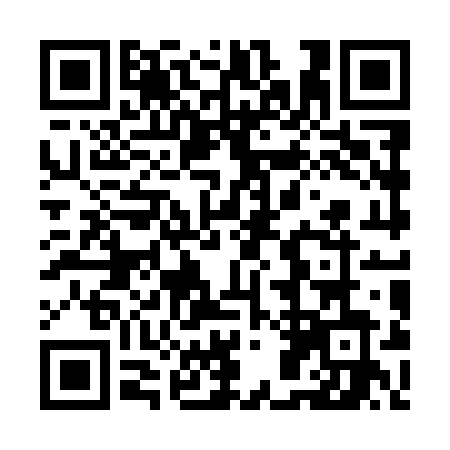 Prayer times for Pasieka Wietrzychowska, PolandMon 1 Apr 2024 - Tue 30 Apr 2024High Latitude Method: Angle Based RulePrayer Calculation Method: Muslim World LeagueAsar Calculation Method: HanafiPrayer times provided by https://www.salahtimes.comDateDayFajrSunriseDhuhrAsrMaghribIsha1Mon4:186:1312:415:087:108:572Tue4:156:1112:405:097:118:593Wed4:136:0812:405:117:139:014Thu4:106:0612:405:127:149:035Fri4:076:0412:395:137:169:066Sat4:056:0212:395:147:179:087Sun4:026:0012:395:157:199:108Mon3:595:5812:395:167:219:129Tue3:565:5512:385:177:229:1410Wed3:535:5312:385:187:249:1611Thu3:515:5112:385:197:259:1812Fri3:485:4912:385:207:279:2113Sat3:455:4712:375:227:299:2314Sun3:425:4512:375:237:309:2515Mon3:395:4312:375:247:329:2816Tue3:365:4112:375:257:339:3017Wed3:335:3912:365:267:359:3218Thu3:315:3712:365:277:369:3519Fri3:285:3512:365:287:389:3720Sat3:255:3312:365:297:409:3921Sun3:225:3112:365:307:419:4222Mon3:195:2912:355:317:439:4423Tue3:165:2712:355:327:449:4724Wed3:135:2512:355:337:469:4925Thu3:105:2312:355:347:479:5226Fri3:075:2112:355:357:499:5527Sat3:045:1912:345:367:519:5728Sun3:005:1712:345:377:5210:0029Mon2:575:1612:345:387:5410:0230Tue2:545:1412:345:397:5510:05